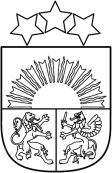 Valsts policijas koledžaEzermalas iela 8a, Rīga, LV-1014; tālr.67146288; fakss 67736335; e-pasts kanc@koledza.vp.gov.lv; www.policijas.koledza.gov.lvRīgā2015.gada 21.aprīļa				        Iekšējie noteikumi Nr.11Noslēguma pārbaudījuma norises kārtība Valsts policijas koledžas profesionālās pilnveides izglītības programmā „Policijas darba pamati” Izdoti saskaņā ar Valsts pārvaldes iekārtas likuma 72.panta pirmās daļas 2.punktuVispārīgie jautājumi Iekšējie noteikumi nosaka Valsts policijas koledžas (turpmāk – Koledža) profesionālās pilnveides izglītības programmas „Policijas darba pamati” (turpmāk – pilnveides programma) noslēguma pārbaudījuma (ieskaites) (turpmāk – ieskaite) komisijas sastāvu, norises kārtību, teorētisko zināšanu un praktisko iemaņu pārbaudes saturu, vērtēšanas kārtību, atkārtotas ieskaites organizēšanas un apelācijas norises kārtību.Ieskaiti kārto izglītojamie, kuri apguvuši pilnveides programmas saturu un visos mācību priekšmetos saņēmuši galīgo vērtējumu ne mazāku par 4 – “gandrīz viduvēji” 10 ballu vērtējuma skalā.Ieskaite sastāv no teorētisko zināšanu un praktisko iemaņu pārbaudes. Izglītojamais teorētisko zināšanu un praktisko iemaņu pārbaudi kārto mutiskā formā.Ieskaites norises datumu nosaka Koledža pilnveides programmas mācību grafikā.Ieskaites komisijaIeskaiti pieņem ar Valsts policijas pavēli apstiprināta ieskaites komisija (turpmāk – komisija). Komisiju apstiprina ne vēlāk kā mēnesi pirms ieskaites.Šo iekšējo noteikumu 5.punktā minētās pavēles projektu sagatavo Koledžas Izglītības koordinācijas nodaļa. Pavēles projektā iekļauj informāciju par ieskaites vietu, laiku un komisijas sastāvu.Komisijas sastāvā ir priekšsēdētājs, priekšsēdētāja vietnieks, divi locekļi katrā Valsts policijas darbības jomā (izmeklēšanas darbs, kārtības policijas darbs un kriminālpolicijas darbs) un sekretārs.  Komisijas priekšsēdētājs un priekšsēdētāja vietnieks ir Valsts policijas pārstāvis, kuram ir vismaz maģistra grāds un piecu gadu profesionālā pieredze Valsts policijas kārtības policijā vai kriminālpolicijā. Komisijas locekļi ir Koledžas akadēmiskā vai vispārējā personāla pārstāvji ar vismaz akadēmisko vai otrā līmeņa profesionālo augstāko izglītību un pasniedzamajam mācību priekšmetam atbilstošu piecu gadu praktiskā darba stāžu Valsts policijā vai Koledžā. Komisijas sekretāra pienākumus pilda Koledžas Izglītības koordinācijas nodaļas amatpersona (darbinieks).Komisijas priekšsēdētājs atbild par ieskaites norises gaitu atbilstoši šajos iekšējos noteikumos noteiktajai ieskaites norises kārtībai un ne vēlāk kā trīs darba dienu laikā par konstatētajiem pārkāpumiem rakstiski informē Koledžas direktoru. Ieskaites organizēšana un norise Izglītojamos ar ieskaites norises kārtību un vērtēšanu iepazīstina Koledžas Izglītības koordinācijas nodaļa ne vēlāk kā mēnesi pirms ieskaites. Izglītojamais iepazīšanos apliecina ar parakstu mācību nodarbību uzskaites žurnālā. Ne vēlāk kā vienu darba dienu pirms ieskaites Koledžas Izglītības koordinācijas nodaļa sagatavo Koledžas pavēles projektu par izglītojamajiem, kuriem atļauts kārtot ieskaiti.Koledžas Izglītības koordinācijas nodaļa sagatavo un pirms ieskaites iesniedz komisijai šādus dokumentus:Valsts policijas koledžas profesionālās pilnveides izglītības programmas „Policijas darba pamati” noslēguma pārbaudījuma (ieskaites) protokolu (turpmāk – protokols) (1.pielikums), kurā saskaņā ar Koledžas direktora pavēli par izglītojamajiem, kuriem atļauts kārtot ieskaiti, aizpildītas ailes – izglītojamā vārds, uzvārds, personas kods;Koledžas direktora pavēles kopiju par izglītojamajiem, kuriem atļauts kārtot ieskaiti;aizzīmogotu aploksni ar teorētisko zināšanu un praktisko iemaņu pārbaudes biļetēm;apzīmogotas tukšas A4 formāta lapas teorētisko zināšanu un praktisko iemaņu pārbaudes atbildes plāna sagatavošanai;mācību nodarbību uzskaites žurnāla lappuses kopiju, kurā izglītojamie ir parakstījušies par iepazīšanos ar ieskaites norises kārtību un vērtēšanu.Aploksni ar teorētisko zināšanu un praktisko iemaņu pārbaudes biļetēm komisijas priekšsēdētājs atver ieskaites sākumā komisijas klātbūtnē.Izglītojamais uz ieskaiti ierodas noteiktajā laikā un uzrāda komisijai dienesta apliecību vai personu apliecinošu dokumentu. Ja izglītojamais nokavē ieskaites sākumu, viņam ir tiesības piedalīties ieskaitē, taču ieskaites izpildes laiku nepagarina.Pēc vietas ieņemšanas ieskaites norises telpā komisija uzaicina izglītojamo izvēlēties vienu no 30 teorētisko zināšanu pārbaudes biļetēm ar tajā iekļautiem diviem jautājumiem.Teorētisko zināšanu pārbaudē pārdomām un atbildes plāna izstrādāšanai ir paredzētas 30 minūtes. Mutiskas atbildes sniegšanai ir paredzētas 10 minūtes katram jautājumam. Komisija izglītojamo, kurš pabeidzis teorētisko zināšanu pārbaudi, uzaicina atbilstoši izvēlētajai Valsts policijas darbības jomai (izmeklēšanas darbs, kārtības policijas darbs vai kriminālpolicijas darbs) izvēlēties vienu no praktisko iemaņu pārbaudes biļetēm ar tajā iekļautu konkrētas situācijas uzdevumu (kāzusu). Praktisko iemaņu pārbaudē pārdomām un konkrētas situācijas uzdevuma (kāzusa) atbildes plāna izstrādāšanai ir paredzētas 30 minūtes. Mutiskas atbildes sniegšanai ir paredzētas 10 minūtes.  Komisija, pēc izglītojamā pieprasījuma, teorētisko zināšanu un praktisko iemaņu pārbaudes atbildes plāna sagatavošanai izsniedz tukšu apzīmogotu A4 formāta lapu, kas pēc ieskaites paliek pie izglītojamā. Ieskaitē nav atļauts:izmantot neatļautus palīgmateriālus un literatūru, izņemot praktisko iemaņu pārbaudē, kurā atļauts izmantot normatīvo aktu tekstus (papīra formā) bez komentāriem;lietot sakaru līdzekļus, portatīvos un piezīmju datorus, citas elektroniskās un komunikācijas ierīces (ja tādas ir paņemtas līdzi, tām jābūt izslēgtām);sarunāties ar citiem izglītojamajiem, traucēt vai palīdzēt citiem.Ja izglītojamais neievēro šo iekšējo noteikumu 21.punktā noteikto kārtību, komisija viņu brīdina. Ja pēc brīdinājuma saņemšanas izglītojamais atkārtoti neievēro noteikto kārtību, komisija viņu izraida no ieskaites norises telpas un sastāda aktu par izglītojamā izraidīšanu no ieskaites norises telpas (2.pielikums). Izglītojamā, kurš izraidīts no ieskaites, atbildes nevērtē, protokolā izdara atzīmi par ieskaites nenokārtošanu, liekot apzīmējumu “NV – nav vērtējums”. Atkārtoti ieskaiti var kārtot saskaņā ar pilnveides programmas mācību grafiku, sedzot ieskaites izmaksas.Ieskaites norises laikā izglītojamais ar komisijas priekšsēdētāja atļauju drīkst iziet no telpas, ja radušās veselības problēmas vai fizioloģisku iemeslu dēļ. Šajā gadījumā izglītojamais A4 formāta lapu ar atbildes plānu (ja tāda izsniegta) atstāj komisijas priekšsēdētājam. Ieskaites izpildes laiku nepagarina.Pēc ieskaites, tās materiālus glabā Koledžas Izglītības koordinācijas nodaļā saskaņā ar Koledžas lietu nomenklatūru.Ieskaites teorētisko zināšanu un praktisko iemaņu pārbaudes satursTeorētisko zināšanu pārbaudē vērtē un pārbauda izglītojamā teorētiskās zināšanas un izpratni šādos mācību priekšmetos:krimināltiesības;izmeklēšanas pamati;administratīvais pārkāpums un atbildība;policijas tiesības un speciālā taktika;kriminālistikas pamati.Praktisko iemaņu pārbaudē, atbilstoši izvēlētajai Valsts policijas darbības jomai (izmeklēšanas darbs, kārtības policijas darbs vai kriminālpolicijas darbs), vērtē un pārbauda izglītojamā spēju teorētiskās zināšanas pielietot praksē.Teorētisko zināšanu pārbaudē izglītojamais atbild uz diviem jautājumiem, kas iekļauti teorētisko zināšanu pārbaudes biļetē. Praktisko iemaņu pārbaudē izglītojamais analizē un izpilda konkrētas situācijas uzdevumu (kāzusu), kas iekļauts praktisko iemaņu pārbaudes biļetē.Teorētisko zināšanu pārbaudes jautājumus un praktisko iemaņu konkrētas situācijas uzdevumus (kāzusus) izstrādā un biļetes sagatavo kompetentās Koledžas katedras, izvērtē Koledžas Metodiskā komisija un ne vēlāk kā mēnesi pirms ieskaites apstiprina ar Koledžas direktora pavēli. Koledžas katedras reizi mācību gadā aktualizē teorētisko zināšanu pārbaudes jautājumus un praktisko iemaņu pārbaudes konkrētas situācijas uzdevumus (kāzusus), sagatavo biļetes un apstiprina šajā punktā noteiktajā kārtībā.Teorētisko zināšanu pārbaudes jautājumi ir pieejami izglītojamajam. Teorētisko zināšanu pārbaudes biļetes un biļetes ar konkrētas situācijas uzdevumiem (kāzusiem) izglītojamajam nav pieejamas.V. Ieskaites vērtēšanaKomisija ieskaiti vērtē ar vērtējumu “ieskaitīts” vai “neieskaitīts”. Ieskaite ir nokārtota, ja izglītojamais par katru teorētisko zināšanu pārbaudes jautājumu un praktisko iemaņu pārbaudē par konkrētas situācijas uzdevuma (kāzusa) izpildi ir saņēmis vērtējumu “ieskaitīts”. Izglītojamais vērtējumu "ieskaitīts" vai "neieskaitīts" saņem atkarībā no tā, vai ieskaitē uzrādītās izglītojamā zināšanas, prasmes un kompetence atbilst vai neatbilst pilnveides programmas noteiktajam zināšanu, prasmju un kompetences līmenim.Komisijas priekšsēdētājs izglītojamā vērtējumu ieraksta protokolā. Komisija ieskaites vērtējumu mutiski paziņo izglītojamajam pēc ieskaites norises. Izglītojamais iepazīšanos ar vērtējumu apliecina ar parakstu protokolā.Atkārtotas ieskaites organizēšanaIzglītojamais, kurš attaisnojoša iemesla dēļ nav ieradies uz ieskaiti, iesniedz Koledžas direktoram ziņojumu ar lūgumu atļaut kārtot ieskaiti un pievieno attaisnojošu dokumentu. Ieskaiti organizē tuvākajā laikā, norises datumu saskaņojot ar izglītojamo. Izglītojamo, kurš ieskaitē saņēmis vērtējumu „neieskaitīts” vai nav to kārtojis bez attaisnojoša iemesla, atskaita no pilnveides programmas. Ieskaiti kārto saskaņā ar pilnveides programmas mācību grafiku, sedzot ieskaites izmaksas.Šo iekšējo noteikumu 36.punktā minētā persona ne vēlāk kā mēnesi pirms ieskaites iesniedz Koledžas direktoram iesniegumu ar lūgumu atļaut kārtot ieskaiti. Atkārtoti ieskaiti atļauts kārtot gada laikā un ne vairāk kā divas reizes. VII. Apelācijas kārtībaIzglītojamais ir tiesīgs iesniegt rakstisku motivētu apelācijas sūdzību Koledžas direktoram:ja nav atļauts kārtot ieskaiti – vienas darba dienas laikā pēc pavēles par izglītojamajiem, kuriem atļauts kārtot ieskaiti, izdošanas;par ieskaites laikā pieļautajiem ieskaites norises kārtības pārkāpumiem, kas varēja ietekmēt ieskaites vērtējumu – trīs darba dienu laikā pēc ieskaites norises; par ieskaitē saņemtā vērtējuma objektivitāti – trīs darba dienu laikā pēc ieskaites vērtējuma paziņošanas.Apelācijas komisiju priekšsēdētāja un divu komisijas locekļu sastāvā, pēc Koledžas direktora vietnieka (studiju un mācību jautājumos) ieteikuma, apstiprina ar Koledžas direktora pavēli. Apelācijas komisija apelācijas sūdzību izskata trīs darba dienu laikā pēc tās saņemšanas.Apelācijas komisija par apelācijas sūdzību izdod rakstisku slēdzienu, ko paziņo Koledžas direktoram.Koledžas direktors, iepazinies ar apelācijas komisijas slēdzienu, pieņem lēmumu Administratīvā procesa likumā noteiktajā kārtībā, ko ne vēlāk kā piecu darba dienu laikā pēc apelācijas sūdzības saņemšanas nosūta uz izglītojamā deklarētās dzīvesvietas adresi.VIII. Noslēguma jautājumsAtzīt par spēku zaudējušiem Koledžas 2012.gada 29.februāra iekšējos noteikumus Nr.9 „Noteikumi par profesionālās pilnveides izglītības programmā „Policijas darba pamati” noslēguma pārbaudījuma organizāciju un norisi”.Saskaņoti ar Valsts policiju 2015.gada 16. aprīlī.Direktors	R.Kviesītis1.pielikumsValsts policijas koledžas2015.gada 21.aprīļaiekšējiem noteikumiem Nr.11Valsts policijas koledžas profesionālās pilnveides izglītības programmas „Policijas darba pamati” noslēguma pārbaudījuma (ieskaites)protokols     ______________	 		20_.gada ___._____                    (vieta)Komisijas priekšsēdētājs			(personiskais paraksts) 		V.UzvārdsKomisijas priekšsēdētāja vietnieks 		(personiskais paraksts)		 V.UzvārdsKomisijas locekļi:				(personiskais paraksts)		 V.Uzvārds(personiskais paraksts) 		 V.UzvārdsValsts policijas koledžas direktors 		R.Kviesītis2.pielikumsValsts policijas koledžas2015.gada 21.aprīļaiekšējiem noteikumiem Nr.11Akts par izglītojamā izraidīšanu no Valsts policijas koledžas profesionālās pilnveides izglītības programmas „Policijas darba pamati” noslēguma pārbaudījuma (ieskaites) norises telpas    ______________ 	 		20_.gada ___._____              (vieta)Ieskaites norises datums_______________________________Izglītojamā vārds, uzvārds, personas kods ____________________________Komisijas priekšsēdētājs 		(personiskais paraksts) 		V.UzvārdsKomisijas priekšsēdētājavietnieks 				(personiskais paraksts)		 V.UzvārdsKomisijas locekļi:			(personiskais paraksts)		 V.Uzvārds(personiskais paraksts) 		 V.UzvārdsValsts policijas koledžas direktors 		R.KviesītisNr.p.k.Vārds, uzvārdsPersonas kodsVērtējums "ieskaitīts” vai “neieskaitīts"Vērtējums "ieskaitīts” vai “neieskaitīts"Vērtējums "ieskaitīts” vai “neieskaitīts"Vērtējums "ieskaitīts” vai “neieskaitīts"Izglītojamā paraksts par iepazīšanos ar vērtējumu Nr.p.k.Vārds, uzvārdsPersonas kodsTeorētisko zināšanu pārbaudeTeorētisko zināšanu pārbaudePraktisko iemaņu pārbaudeIeskaites gala vērtējumsIzglītojamā paraksts par iepazīšanos ar vērtējumu Nr.p.k.Vārds, uzvārdsPersonas kods 1.jautājums2.jautājumsPraktisko iemaņu pārbaudeIeskaites gala vērtējumsIzglītojamā paraksts par iepazīšanos ar vērtējumu Izraidīšanas iemesls 